                                                 وزارت آموزش و پرورش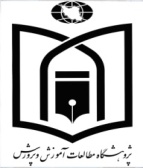 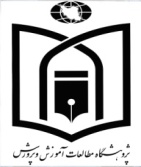                                                       پژوهشگاه مطالعات آموزش و پرورش  پيشنهاده پژوهشيقسمت اول:  اطلاعات مربوط به پيشنهاد دهنده و همكاران1ـ عنوان پيشنهاده پژوهشي:الف. عنوان به فارسي:ب. عنوان به يكي از زبان‌هاي خارجي(ترجیحاً انگلیسی)ج. نوع پيشنهاده:  بنيادي		كاربردي			توسعه‌اي	د. كد اولويت انتخابي در فراخوان:			2ـ نام و نام‌خانوادگي مجری:3ـ نشاني:     محل كار:                                                                                            تلفن محل كار:    منزل:								تلفن منزل:								تلفن همراه:نشاني پست الكترونيكي:		4ـ شغل و سمت فعلي مجری:5ـ سازمان متبوع:6ـ درجات علمي و سوابق تحصيلي طرح‌دهنده (به ترتيب از ليسانس به بالا):7 ـ سوابق شغلي مجری:8ـ سوابق پژوهشي مجری: الف. مشخصات كامل آثار وتاليفات مهم مجری:ب. طرح‌هاي پژوهشي اجرا شده یا در دست اجرا توسط مجري:9ـ مشخصات همكاران اصلي دراين طرح پژوهشي:10- امضاء مجری:تاريخ:11ـ خلاصه پيشنهاده پژوهشي (حداكثر 100 كلمه)12ـ شرح كامل پيشنهاده 1-12 مقدمه:2-12- بیان مسئله :3-12- اهمیت و ضرورت مسئله:در صورت كاربردي و يا توسعه‌اي بودن پژوهش به سؤالات زير پاسخ دهيد:الف. نتايج طرح پاسخگوي كداميك ازمسائل جامعه در زمان حال و آينده مي‌باشد؟ب.كداميك از مؤسسات دولتي و غيردولتي مي‌توانند از نتايج طرح استفاده كنند؟4-12- اهداف تحقیق( اهداف كلي و اهداف اختصاصي طرح):5-12 – سئوال‌ها یا فرضیه هاي تحقیق(همراه با دلایل توجیهی در زمینه فرضیه‌های تحقیق) 6-12-تعيين متغير هاي تحقيق(مستقل- پيش بين/ وابسته- ملاك)7-12-تعريف نظري و عملي متغيرها8-12- توضيح دقيق و مشروح روش تحقیق و روند اجراي آن:9-12  ابزارهای اندازه‌گیری (ابزارها باید در ارتباط با فرضیه‌ها یا سئوال‌ها بوده و اطلاعات لازم در مورد متغیرها را جمع‌آوری کند.)10-12-جامعه مورد بررسي، روش نمونه گيري و حجم نمونه:الف. جامعه:ب.حجم نمونه:ج.روش نمونه گيري:11-12- شیوه‌های تحلیل اطلاعات: ( روش‌های آماری با سئوال‌ها و فرضیه‌های تحقیق و اطلاعات جمع‌آوری شده، هماهنگ باشد.)12-12 ـ سابقة علمي و فهرست منابع:الف. سابقه علمي طرح و پژوهشهاي انجام شده با ذكر مأخذ بويژه در ايرانب. فهرست منابع و مأخذ علمي كه در اجراي اين طرح مورد استفاده قرار خواهد گرفت.ج.عناوین  تحقیقات انجام شده پیرامون مسئله مورد نظر، در داخل و خارج از  کشور13-12ـ پيش‌بيني زمان لازم براي اجراي كامل طرح:14-12ـ جدول زماني مراحل اجراء و پيشرفت كار:قسمت سوم: اطلاعات مربوط به هزينه‌ها13ـ هزينه پرسنلي با ذكر مشخصات كامل و ميزان اشتغال هر يك و حق‌الزحمه آنها.14ـ وسايل مورد نياز و هزينه آنها15ـ هزينه مسافرت (در صورت لزوم)لازم به ذکر است مجری موظف است برای هر یک از ناظران طرح اعم از فنی و علمی  یک بازدید از یکی از استانهای منتخب طرح  در مورد روند اجرا، برگزاری آزمون ها و...... با توجه به صلاحدید ناظران در نظر بگیرد . 16ـ هزينه‌هاي ديگر:ساير هزينه‌ها (لطفاً نام ببريد):                             ............................................................................ ريال جمع هزينه‌هابه ريال               						17ـ جمع هزينه‌هاي طرح:18ـ. در صورت ضرورت، طرح مطالعه مقدماتي Pilot Study نيز ارائه گردد.مدرك تحصيليرشتة تحصيلي و تخصصيدانشگاهكشورسال فراغت ازتحصیلكارشناسيكارشناسي ارشددكتريسمت و نوع كارمدتمدتنام مؤسسهشهر و كشورسمت و نوع كاراز تاريختا تاريخنام مؤسسهشهر و كشوررديفعنوان اثرنوع اثرنوع اثرنوع اثرنوع اثرسال چاپناشررديفعنوان اثركتاب تاليفيمقاله تاليفيكتاب ترجمهمقاله ترجمهسال چاپناشررديفعنوان طرح پژوهشيمؤسسه تأمين كننده اعتبارتاريختاريخمحل اجراناظررديفعنوان طرح پژوهشيمؤسسه تأمين كننده اعتبارشروعپايانناظررديفنام و نام‌خانوادگيشغلدرجه علمينوع همكاريدرصد مشاركتامضاءفعالیت‌های مربوط به طرحتاریخ شروع هر مرحلهتاریخ پایان هر مرحلهنوع مسئوليتمدرك تحصيليكل ساعات كار براي طرححق‌الزحمه در ساعتجمع هزينهجمع هزينه‌ها:جمع هزينه‌ها:جمع هزينه‌ها:جمع هزينه‌ها:جمع هزينه‌ها:شامل لوازم و مواد مصرفی مورد نیاز              مقدار قیمت واحدقیمت کلجمع هزینه و موادمبدامقصدتعداد مسافرت در مدت اجراي طرح و منظور آننوع وسيله نقليهتعداد افرادهزينه به ريالجمع هزينه ها به ريالالف. جمع هزينه‌هاي پرسنلي                              ريالب. جمع هزينه‌هاي وسائل و مواد                              ريالپ. جمع هزينه‌هاي مسافرت                              ريالت. جمع هزينه‌هاي ديگر                              ريالجمع كل هزينه‌ها                             ريال